U.S. Junior Amateur
Monday, July 24, 2023
Daniel Island Club, Ralston Creek Course
Charleston, S.C.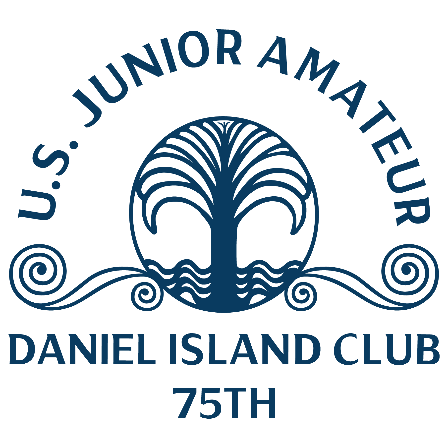 Billy Davis, Spring Valley, Calif.
3-under 69Q. Great start to your first USGA championship. Talk me through how it was out there?[BILLY DAVIS]: Obviously with the rain last night, it made the course a little softer and more gettable. I had a good start, was 3-under through 10 [holes] and then just a lot of tap-in pars. Not too much stress.Q. You were hitting a lot of greens then?[BILLY DAVIS]: I hit a lot of greens. I think I missed two fairways. If you’re in the rough that’s where you can lose a lot of strokes for sure, but if you keep it in the fairways, it’s pretty straightforward to the green.Q. How were the birdie putts on 2, 7, 10 and 17?[BILLY DAVIS]: 2 and 17 were 5-6 footers. The one on 7, I had a 20-footer. I hit it a little too hard, but it caught the hole and went in, so that one was a little lucky. Q. Playing in your first USGA championship, how has the experience been so far?[BILLY DAVIS]: It’s been fun. They treat us great here. It’s really nice out here at Daniel Island Club and it’s just been fun so far.